Урок изобразительного искусстваТема: Архитектура на все времена. Мой город.Цель урока: создание условий для освоения навыков проектной деятельностиЗадачи:Образовательные: совершенствовать знания о правилах формообразования, навыках конструирования; закрепить умения и навыки работы с различными изобразительными материалами (самоклеящейся пленкой, цветной бумагой);углубить знания о виде искусства архитектуре и об особенностях профессии архитектораРазвивающие: совершенствовать навыки анализа, синтеза, сравнения, сопоставления и обобщения;развивать коммуникативные навыки работы в группах (парах);развивать познавательный интерес к окружающему миру;закреплять навыки самоорганизации и безопасной работы  с инструментами.Воспитательные:вовлечь учащихся в активную деятельность; формировать культуру, гуманные качества личности учащихся;совершенствовать навыки общения.Оборудование:Тип урока (по дидактической цели, классификация Н.В. Андреева): Урок совершенствования знаний, целевое применение усвоенногоМетоды: наглядный, частично-поисковый, проектный, «дизайн-петля»Форма урока: урок – творческий проектФормы работы: фронтальная и групповая (парная)Данный урок  обеспечивает достижение учащимися следующих результатов:Личностные – развитие навыков сотрудничества со сверстниками, умения соотносить личностные потребности с требованиями общества; способность трансформировать сырую действительность в художественный образ.Метапредметные – освоение способов решения проблем творческого и поискового характера, освоение  начальных форм познавательной и личностной рефлексии, самооценки.Предметные – воспринимать красоту архитектуры и понимать е роль в жизни человека, отражать это в собственной художественно-творческой деятельности; моделировать форму из простых базовых формХод урока. Этапы урокаЦельПриемыДеятельность учителяДеятельность учащихсяУУДСлайдовое сопровождениеОрганизация класса.«Минутка вхождения вдень»ПриветствиеОрганизует разные виды изобразительной  деятельности по группам.-Сегодня я предлагаю вам начать урок с маленького испытания. Согласны? - Изобразите за одну мин. дом, используя разные материалы. Обсуждение:- Мы составили одно изображение, но разными способами. Какие  действия вы совершили?- Все эти действия связаны с одной профессией? Подсказкой будет служить загадка. Что это за профессия?«Он сидит и  строит дом за компьютерным столом,Здание в готовом виде он на мониторе видит.…….сделал дело, дальше стройка закипела Будет дом не виртуальный, а удобный и реальный»)- Чем занимается архитектор? Показ проектов студентов университета- Это проект будущих архитекторов- студентов нашего университета, которые работают над застройкой нашего города. Как можно назвать это изображение: рисунок, чертеж, картина? -Чёртёж – проект будущего дома.- Сегодня на уроке мы попробуем быть архитекторами, но работа эта сложная и я пригласила помощников -консультантов из 11 класса.Представление  консультантовКонсультанты:- Мы ученицы 11 «б» архитектурно-технологического класса работаем над проектом застройки нашего микрорайона. Главная цель застройки: дома должны быть удобными для проживания и красивыми для восприятия. Дома группируются по районам и кварталам. Мы представляем схему нашего квартала.  Показ схемы застройки.- Чего не хватает на схеме?Дома – это жилые дома, кино-центры, больницы, торговые центры. У каждого здания своё предназначение. Чтобы наш микрорайон стал красивым и удобным, необходимо застроить его теми зданиями, которых нам не хватает.Ребята давайте проведём мини-исследование. А каких зданий не хватает в нашем микрорайоне.- как вы думаете, что вы должны сделать?Наша цель: создать проект застройки нашего микрорайона. Назовём его «Город нашей мечты»- Какова ваша задача сегодня на уроке?Учитель:-Ваша задача: придумать красивое, оригинальное здание. Дома должны быть нужного назначения. Консультанты:- Мы соберём ваши идеи и вместе закончим проект. Это будет подарок к юбилею нашего города.Учитель:Работать будем в парах, помогая друг другу. -Какие здания  вы хотели бы видеть в НАШЕМ микрорайоне?Консультанты:-Для того чтобы определиться с выбором своего проекта мы вам предлагаем помощь: давайте отправимся в маленькое путешествие по миру посмотреть удивительные, необычные здания.Ваша задача - обратить внимание на форму здания и его назначения.Беседа по ходу экскурсии и работа с геометрическими фигурами- Какой формы здание? Покажите соответствующую геометрическую фигуру.Слайд-ловушка-Как определить сложную форму?А у нас в городе есть здания необычной, оригинальной формы? «Разделение формы здания на простые геометрические фигуры»Проверьте себя – наложите на силуэт здание речного вокзала те геометрические фигуры, которые вы увидели. Я предлагаю вам работать в паре: помогать друг другу, слушать, советовать.Проверка – сверка с доской. Консультанты проверяют работы учащихся и оценивают (на парты –флажки)Учитель:-Каждый дом, как и люди, имеет свой характер. Давайте пофантазируем. - Представьте себя домом.Покажите телом, как может выглядеть:Дом-игла; ракетаДом-шкатулка;Башни- близнецы;Дом-сугроб;Дом-птица;Дом-матрёшкаУчитель:-Давайте вспомним, какая перед нами стоит задача.- Создать оригинальный образ здания из простых геометрических фигур.Ребята архитектурного класса вам разработали задания – заказы. (Слайд с перечнем заказов) По парам разработать проект своего здания». Задание вы найдете в конверте.- Посмотрите, с какими  материалами  мы будем работать. Назовите их. Каковы их особенности?-Как вы думаете, в какой технике мы будем выполнять работу?-Какими инструментами мы будем выполнять работу? ( Консультанты: дают инструкции по технике безопасности по слайду (ножницы).)Алгоритмизация и поиск ошибки- Прежде чем начать работу, определим последовательность наших действий.Перед вами алгоритм. Найдите ошибку.Вывод: прежде чем склеить детали, пригласите для контроля консультантовИнструкция (даёт учитель)1.Работаем в парах, помогая друг другу, слушая друг друга, договариваемся..2. Работу принимает  консультант и монтирует на общий план.3.После завершения работы необходимо оценить себя и свой результат.3 группы учащихся выполняют задание  разными  способами действий (рисуют, конструируют при помощи плоских деревянных модулей, конструируют при помощи строительного конструктора )Ответ: АрхитекторОтвет:(конструирует, проектирует, создаёт, придумывает)  т.д.Ответ: чертежОтвет: домов.Ответ: Придумать красивый и удобный домДети выводят задачу:придумать красивое, оригинальное здание. Ответы: торговый центр, кинотеатр….Работают с геометрическими фигурами (на столах их 3:треугольник, прямоугольник, круг)Круглая; (показывают круг)Треугольная; (показывают треугольник)Полукруглая; (необходимо сложить круг пополам  )Сложная;(для детей проблема).Выходят на вывод.Ответ: разбить форму на простые. Делают вывод: любая сложная форма состоит из простых геометрических фигур.Ответ: дом со шпилем и речной вокзал).Дети показывают телом, мимикой, меняя статическую позу, как выглядит заданный образ. Создать оригинальный образ здания из простых геометрических фигур.Ответ: самоклеящаяся бумага и резина.Дети дают характеристику материалам (гладкая, объёмная, можно резать, сами наклеиваются, резину гнуть нельзя, ломается)-Техника аппликации.Дети проговаривают правила техники безопасности при работе с ножницами.Дети определяют ошибку в последовательности этапов конструирования и делают вывод:«сначала собери, а потом приклей»РегулятивныеУУД:саморегуляцияЛичностные УУД:самоорганизация учащихся   Актуализация опорных знаний учащихся.Сообщение цели и постановка учебной задачиОперирование знаниями, умениями, навыкамиПрактика №1ФизминуткаПрактика№2ПриветствиеОрганизует разные виды изобразительной  деятельности по группам.-Сегодня я предлагаю вам начать урок с маленького испытания. Согласны? - Изобразите за одну мин. дом, используя разные материалы. Обсуждение:- Мы составили одно изображение, но разными способами. Какие  действия вы совершили?- Все эти действия связаны с одной профессией? Подсказкой будет служить загадка. Что это за профессия?«Он сидит и  строит дом за компьютерным столом,Здание в готовом виде он на мониторе видит.…….сделал дело, дальше стройка закипела Будет дом не виртуальный, а удобный и реальный»)- Чем занимается архитектор? Показ проектов студентов университета- Это проект будущих архитекторов- студентов нашего университета, которые работают над застройкой нашего города. Как можно назвать это изображение: рисунок, чертеж, картина? -Чёртёж – проект будущего дома.- Сегодня на уроке мы попробуем быть архитекторами, но работа эта сложная и я пригласила помощников -консультантов из 11 класса.Представление  консультантовКонсультанты:- Мы ученицы 11 «б» архитектурно-технологического класса работаем над проектом застройки нашего микрорайона. Главная цель застройки: дома должны быть удобными для проживания и красивыми для восприятия. Дома группируются по районам и кварталам. Мы представляем схему нашего квартала.  Показ схемы застройки.- Чего не хватает на схеме?Дома – это жилые дома, кино-центры, больницы, торговые центры. У каждого здания своё предназначение. Чтобы наш микрорайон стал красивым и удобным, необходимо застроить его теми зданиями, которых нам не хватает.Ребята давайте проведём мини-исследование. А каких зданий не хватает в нашем микрорайоне.- как вы думаете, что вы должны сделать?Наша цель: создать проект застройки нашего микрорайона. Назовём его «Город нашей мечты»- Какова ваша задача сегодня на уроке?Учитель:-Ваша задача: придумать красивое, оригинальное здание. Дома должны быть нужного назначения. Консультанты:- Мы соберём ваши идеи и вместе закончим проект. Это будет подарок к юбилею нашего города.Учитель:Работать будем в парах, помогая друг другу. -Какие здания  вы хотели бы видеть в НАШЕМ микрорайоне?Консультанты:-Для того чтобы определиться с выбором своего проекта мы вам предлагаем помощь: давайте отправимся в маленькое путешествие по миру посмотреть удивительные, необычные здания.Ваша задача - обратить внимание на форму здания и его назначения.Беседа по ходу экскурсии и работа с геометрическими фигурами- Какой формы здание? Покажите соответствующую геометрическую фигуру.Слайд-ловушка-Как определить сложную форму?А у нас в городе есть здания необычной, оригинальной формы? «Разделение формы здания на простые геометрические фигуры»Проверьте себя – наложите на силуэт здание речного вокзала те геометрические фигуры, которые вы увидели. Я предлагаю вам работать в паре: помогать друг другу, слушать, советовать.Проверка – сверка с доской. Консультанты проверяют работы учащихся и оценивают (на парты –флажки)Учитель:-Каждый дом, как и люди, имеет свой характер. Давайте пофантазируем. - Представьте себя домом.Покажите телом, как может выглядеть:Дом-игла; ракетаДом-шкатулка;Башни- близнецы;Дом-сугроб;Дом-птица;Дом-матрёшкаУчитель:-Давайте вспомним, какая перед нами стоит задача.- Создать оригинальный образ здания из простых геометрических фигур.Ребята архитектурного класса вам разработали задания – заказы. (Слайд с перечнем заказов) По парам разработать проект своего здания». Задание вы найдете в конверте.- Посмотрите, с какими  материалами  мы будем работать. Назовите их. Каковы их особенности?-Как вы думаете, в какой технике мы будем выполнять работу?-Какими инструментами мы будем выполнять работу? ( Консультанты: дают инструкции по технике безопасности по слайду (ножницы).)Алгоритмизация и поиск ошибки- Прежде чем начать работу, определим последовательность наших действий.Перед вами алгоритм. Найдите ошибку.Вывод: прежде чем склеить детали, пригласите для контроля консультантовИнструкция (даёт учитель)1.Работаем в парах, помогая друг другу, слушая друг друга, договариваемся..2. Работу принимает  консультант и монтирует на общий план.3.После завершения работы необходимо оценить себя и свой результат.3 группы учащихся выполняют задание  разными  способами действий (рисуют, конструируют при помощи плоских деревянных модулей, конструируют при помощи строительного конструктора )Ответ: АрхитекторОтвет:(конструирует, проектирует, создаёт, придумывает)  т.д.Ответ: чертежОтвет: домов.Ответ: Придумать красивый и удобный домДети выводят задачу:придумать красивое, оригинальное здание. Ответы: торговый центр, кинотеатр….Работают с геометрическими фигурами (на столах их 3:треугольник, прямоугольник, круг)Круглая; (показывают круг)Треугольная; (показывают треугольник)Полукруглая; (необходимо сложить круг пополам  )Сложная;(для детей проблема).Выходят на вывод.Ответ: разбить форму на простые. Делают вывод: любая сложная форма состоит из простых геометрических фигур.Ответ: дом со шпилем и речной вокзал).Дети показывают телом, мимикой, меняя статическую позу, как выглядит заданный образ. Создать оригинальный образ здания из простых геометрических фигур.Ответ: самоклеящаяся бумага и резина.Дети дают характеристику материалам (гладкая, объёмная, можно резать, сами наклеиваются, резину гнуть нельзя, ломается)-Техника аппликации.Дети проговаривают правила техники безопасности при работе с ножницами.Дети определяют ошибку в последовательности этапов конструирования и делают вывод:«сначала собери, а потом приклей»Познавательные:умение осознанно строить речевое высказывание в устной форме, получают возможность работать со схематичным изображением, соотносить его с рисунком, картиной Регулятивные УУД:целеполагание – постановка учебной задачиПознавательные УУД:умение приводить сравнение, классификацию по заданным критериямработать со схемами  и алгоритмами;Регулятивные УУД:Выполнять дей-я в опоре на заданный ориентир, адекватно оценивать правильность выполнения дей-я и вносить коррективыпланирование хода рассуждения;пошаговый контроль правильности исполнения.Коммуникативные УУД:контролировать свои действия и соотносить их с действиями напарникаЛичностные УУД:способность к синестезииСтуденческие архитектурные проекты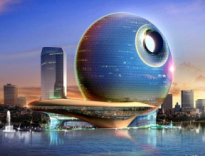 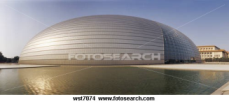 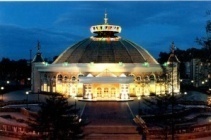 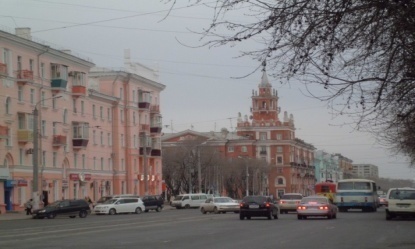 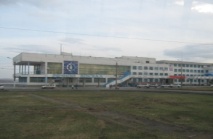 Практическая работаМы работаем, пока звучит музыка. Музыка поможет нам начать и кончить свою работу. Как только музыка зазвучит второй раз – это будет сигналом к завершению нашей работы.На протяжении всей своей работы можете обращаться к консультантам.Работаем в парах, но есть среди вас желающие выполнить проект самостоятельно. Для вас приготовлено рабочее место, но нужно помнить, что работу нужно выполнить за то же самое время.Дети выполняют работу, консультанты оказывают направляющую помощь.Регулятивные УУД: принимать и сохранять художественно-творческую задачу, планировать, выбирать из нескольких вариантов наиболее приемлемый Познавательные УУД:использовать знаково-символические средства для решения художественной задачиКоммуникативные УУД:Принимать активное участие в совместной деятельности, принимать мнение другого, понимать важность сотрудничества со сверстниками и взрослыми , формулировать и задавать вопросы, проявлять инициативу в коллективной творческой деятельностиТаблицы «Формы окон и дверей», цветовой кругРефлексия- Приготовьте листы оценки своего труда (слайд):1. Умею создавать сложную форму, используя простые геометрические фигуры;2. Умею работать в паре 3. Умею работать по плану4. Работой доволен …Содержу рабочее место в порядкеОценка  проекта Вопросы задаются всем участникам проекта- Достигли  мы поставленной цели? - Справились с поставленной задачей? (2 класс)- Вы хотели бы жить в таком микрорайоне? (2 класс)- Что надо ещё изменить в проекте, усовершенствовать? (11 класс)-Где можно использовать результат нашей работы? (2, 11 класс).Сегодня на уроке мы работали вместе с учениками архитектурно класса. Для них это то же был урок. Давайте дадим им оценку.Оценка консультантов-Нужна была помощь консультантов? ---Сложно, по вашему мнению, работать консультантом? Поднимете любую фигуру, тот, кто считает да. -Если вы считаете, что консультанты справились со своей работой, наградите их аплодисментами.Учитель:Мы отлично потрудились, очень горжусь вами и согласна, что работу вы выполнили на отлично. Особо хочу поблагодарить консультантов, их помощь мне как учителю была очень полезна. Всем спасибо.Домашнее задание: продумайте варианты озеленения, используя геометрические фигуры. (консультанты раздают  детям конверты с домашним заданием.Дети по заданным критериям оценивают свою работу с помощью (красный – не понял, не умею; жёлтый - испытываю трудности, но справился; зелёный – всё умею, всё получилось) или +/-Дети дают качественную оценку созданного проекта, предлагают свои решения и т.д.Дети получают карточки с геометрическими фигурами.Регулятивные УУД:самостоятельно адекватно оценивать правильность выполнения действия,осуществлять самооценку своего участия в коллективной деятельности.